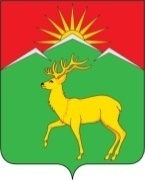 Малиновский сельский Совет депутатовСаянского района Красноярского края РЕШЕНИЕс. Малиновка20.09.2023								№ 90О внесении изменений в решение Малиновского сельского Совета депутатов от 28.12.2022 № 73 «О бюджете Малиновского сельсовета Саянского района на 2023 год и плановый период 2024-2025 годов»В соответствии со ст. 217 бюджетного кодекса Российской Федерации, Положением о бюджетном процессе в Малиновском сельсовете, руководствуясь ст. 8 п.1 Устава Малиновского сельсовета, Малиновский сельский Совет депутатов 						РЕШИЛ:1. Внести изменения в решение Малиновского сельского Совета депутатов от 28.12.2022 № 73 «О бюджете Малиновского сельсовета Саянского района на 2023 год и плановый период 2024-2025 годов».1.1. Приложения № 1, 2, 3, 4, 5 к решению изложить в новой редакции согласно приложениям № 1, 2, 3, 4, 5 к настоящему решению.2. Контроль за исполнением настоящего решения возложить на постоянную комиссию по бюджету и экономической политике.3. Решение вступает в силу в день, следующий за днем его официального опубликования в газете «Вести поселения» и подлежит размещению в информационно-телекоммуникационной сети Интернет на сайте администрации Саянского района www.adm-sayany.ru.Глава Малиновского сельсовета, Председатель Малиновского сельского Совета депутатов					А.И. МазуровПриложения № 1   к Решению  Малиновского сельского Совета депутатов от 20.09.2023 №90 Приложения № 1   к Решению  Малиновского сельского Совета депутатов от 28.12.2022 №73 Приложения № 2   к Решению  Малиновского сельского Совета депутатов от 20.09.2023 №90 Приложения № 2   к Решению  Малиновского сельского Совета депутатов от 28.12.2022 №73 Приложения № 3   к Решению  Малиновского сельского Совета депутатов от 20.09.2023 №90 Приложения № 3   к Решению  Малиновского сельского Совета депутатов от 28.12.2022 №73 Приложения № 4   к Решению  Малиновского сельского Совета депутатов от 20.09.2023 №90 Приложения № 4   к Решению  Малиновского сельского Совета депутатов от 28.12.2022 №73 Приложения № 5   к Решению  Малиновского сельского Совета депутатов от 20.09.2023 №90 Приложения № 5   к Решению  Малиновского сельского Совета депутатов от 28.12.2022 №73 Источники внутреннего финансирования дефицита бюджета Малиновского сельсовета Саянского района в 2023 году и плановом периоде 2024-2025 годовИсточники внутреннего финансирования дефицита бюджета Малиновского сельсовета Саянского района в 2023 году и плановом периоде 2024-2025 годовИсточники внутреннего финансирования дефицита бюджета Малиновского сельсовета Саянского района в 2023 году и плановом периоде 2024-2025 годовИсточники внутреннего финансирования дефицита бюджета Малиновского сельсовета Саянского района в 2023 году и плановом периоде 2024-2025 годовИсточники внутреннего финансирования дефицита бюджета Малиновского сельсовета Саянского района в 2023 году и плановом периоде 2024-2025 годовИсточники внутреннего финансирования дефицита бюджета Малиновского сельсовета Саянского района в 2023 году и плановом периоде 2024-2025 годов(тыс. рублей)(тыс. рублей)(тыс. рублей)№ строкиКодНаименование кода поступлений в бюджет, группы, подгруппы, статьи, подстатьи, элемента, подвида, аналитической группы вида источников финансирования дефицитов бюджетовСуммаСуммаСумма№ строкиКодНаименование кода поступлений в бюджет, группы, подгруппы, статьи, подстатьи, элемента, подвида, аналитической группы вида источников финансирования дефицитов бюджетов2023 год2024 год2025 год1822 01 05 00 00 00 0000 000Изменение остатков средств на счетах по учету средств бюджета70,30,00,02822 01 05 00 00 00 0000 500Увеличение остатков средств бюджетов-4 682,0-4 132,4-4 088,93822 01 05 02 00 00 0000 500Увеличение прочих остатков средств бюджетов-4 682,0-4 132,4-4 088,94822 01 05 02 01 00 0000 510Увеличение прочих остатков денежных средств бюджетов-4 682,0-4 132,4-4 088,95822 01 05 02 01 10 0000 510Увеличение прочих остатков денежных средств бюджетов сельских поселений-4 682,0-4 132,4-4 088,96822 01 05 00 00 00 0000 600Уменьшение остатков средств бюджетов4 752,34 132,44 088,97822 01 05 02 00 00 0000 600Уменьшение прочих остатков средств бюджетов4 752,34 132,44 088,98822 01 05 02 01 00 0000 610Уменьшение прочих остатков денежных средств бюджетов4 752,34 132,44 088,99822 01 05 02 01 10 0000 610Уменьшение прочих остатков денежных средств бюджетов сельских поселений4 752,34 132,44 088,9ВсегоВсегоВсего70,30,00,0 Доходы бюджета Малиновского сельсовета Саянского района на 2023 год и плановый период 2024-2025 годов Доходы бюджета Малиновского сельсовета Саянского района на 2023 год и плановый период 2024-2025 годов Доходы бюджета Малиновского сельсовета Саянского района на 2023 год и плановый период 2024-2025 годов Доходы бюджета Малиновского сельсовета Саянского района на 2023 год и плановый период 2024-2025 годов Доходы бюджета Малиновского сельсовета Саянского района на 2023 год и плановый период 2024-2025 годов Доходы бюджета Малиновского сельсовета Саянского района на 2023 год и плановый период 2024-2025 годов Доходы бюджета Малиновского сельсовета Саянского района на 2023 год и плановый период 2024-2025 годов Доходы бюджета Малиновского сельсовета Саянского района на 2023 год и плановый период 2024-2025 годов Доходы бюджета Малиновского сельсовета Саянского района на 2023 год и плановый период 2024-2025 годов Доходы бюджета Малиновского сельсовета Саянского района на 2023 год и плановый период 2024-2025 годов Доходы бюджета Малиновского сельсовета Саянского района на 2023 год и плановый период 2024-2025 годов Доходы бюджета Малиновского сельсовета Саянского района на 2023 год и плановый период 2024-2025 годов Доходы бюджета Малиновского сельсовета Саянского района на 2023 год и плановый период 2024-2025 годов(тыс.руб.)(тыс.руб.)№ строкиКод классификации доходов бюджетаКод классификации доходов бюджетаКод классификации доходов бюджетаКод классификации доходов бюджетаКод классификации доходов бюджетаКод классификации доходов бюджетаКод классификации доходов бюджетаКод классификации доходов бюджетаНаименование кода классификации доходов бюджетаДоходы  
бюджета  сельского поселения
2023 годаДоходы бюджета сельского поселения 2024 годаДоходы бюджета сельского поселения 2025 года№ строкикод главного администраторакод группыкод подгруппыкод статьикод подстатьикод элементакод группы подвидакод аналитической группы подвидаНаименование кода классификации доходов бюджетаДоходы  
бюджета  сельского поселения
2023 годаДоходы бюджета сельского поселения 2024 годаДоходы бюджета сельского поселения 2025 года№ строкикод главного администраторакод группыкод подгруппыкод статьикод подстатьикод элементакод группы подвидакод аналитической группы подвидаНаименование кода классификации доходов бюджетаДоходы  
бюджета  сельского поселения
2023 годаДоходы бюджета сельского поселения 2024 годаДоходы бюджета сельского поселения 2025 года100010000000000000000НАЛОГОВЫЕ И НЕНАЛОГОВЫЕ ДОХОДЫ333,2350,1367,9218210100000000000000НАЛОГИ НА ПРИБЫЛЬ, ДОХОДЫ21,822,823,7318210102000010000110Налог на доходы физических лиц21,822,823,7418210102010010000110Налог на доходы физических лиц с доходов, источником которых является налоговый агент, за исключением доходов, в отношении которых исчисление и уплата налога осуществляются в соответствии со статьями 227, 227.1 и 228 Налогового кодекса Российской Федерации21,822,823,7500010300000000000000НАЛОГИ НА ТОВАРЫ (РАБОТЫ, УСЛУГИ), РЕАЛИЗУЕМЫЕ НА ТЕРРИТОРИИ РОССИЙСКОЙ ФЕДЕРАЦИИ200,5212,0224,4600010302000010000110Акцизы по подакцизным товарам (продукции), производимым на территории Российской Федерации200,5212,0224,4718210302230010000110Доходы от уплаты акцизов на дизельное топливо, подлежащие распределению между бюджетами субъектов Российской Федерации и местными бюджетами с учетом установленных дифференцированных нормативов отчислений в местные бюджеты94,9101,1107,3818210302231010000110Доходы от уплаты акцизов на дизельное топливо, подлежащие распределению между бюджетами субъектов Российской Федерации и местными бюджетами с учетом установленных дифференцированных нормативов отчислений в местные бюджеты (по нормативам, установленным федеральным законом о федеральном бюджете в целях формирования дорожных фондов субъектов Российской Федерации)94,9101,1107,3918210302240010000110Доходы от уплаты акцизов на моторные масла для дизельных и (или) карбюраторных (инжекторных) двигателей, подлежащие распределению между бюджетами субъектов Российской Федерации и местными бюджетами с учетом установленных дифференцированных нормативов отчислений в местные бюджеты0,70,80,71018210302241010000110Доходы от уплаты акцизов на моторные масла для дизельных и (или) карбюраторных (инжекторных) двигателей, подлежащие распределению между бюджетами субъектов Российской Федерации и местными бюджетами с учетом установленных дифференцированных нормативов отчислений в местные бюджеты (по нормативам, установленным федеральным законом о федеральном бюджете в целях формирования дорожных фондов субъектов Российской Федерации)0,70,80,71118210302250010000110Доходы от уплаты акцизов на автомобильный бензин, подлежащие распределению между бюджетами субъектов Российской Федерации и местными бюджетами с учетом установленных дифференцированных нормативов отчислений в местные бюджеты117,4123,4129,61218210302251010000110Доходы от уплаты акцизов на автомобильный бензин, подлежащие распределению между бюджетами субъектов Российской Федерации и местными бюджетами с учетом установленных дифференцированных нормативов отчислений в местные бюджеты (по нормативам, установленным федеральным законом о федеральном бюджете в целях формирования дорожных фондов субъектов Российской Федерации)117,4123,4129,61318210302260010000110Доходы от уплаты акцизов на прямогонный бензин, подлежащие распределению между бюджетами субъектов Российской Федерации и местными бюджетами с учетом установленных дифференцированных нормативов отчислений в местные бюджеты-12,5-13,3-13,21418210302261010000110Доходы от уплаты акцизов на прямогонный бензин, подлежащие распределению между бюджетами субъектов Российской Федерации и местными бюджетами с учетом установленных дифференцированных нормативов отчислений в местные бюджеты (по нормативам, установленным федеральным законом о федеральном бюджете в целях формирования дорожных фондов субъектов Российской Федерации)-12,5-13,3-13,21518210600000000000000НАЛОГИ НА ИМУЩЕСТВО110,1114,5119,01618210601000000000110Налог на имущество физических лиц5,86,06,21718210601030100000110Налог на имущество физических лиц, взимаемый по ставкам, применяемым к объектам налогообложения, расположенным в границах сельских поселений5,86,06,21818210606000000000110Земельный налог104,3108,5112,81918210606030000000110Земельный налог с организаций29,030,231,42018210606033100000110Земельный налог с организаций, обладающих земельным участком, расположенным в границах сельских поселений29,030,231,42118210606040000000110Земельный налог с физических лиц75,378,381,42218210606043100000110Земельный налог с физических лиц, обладающих земельным участком, расположенным в границах сельских поселений75,378,381,42300010800000000000000ГОСУДАРСТВЕННАЯ ПОШЛИНА0,80,80,82482210804000010000110Государственная пошлина за совершение нотариальных действий (за исключением действий, совершаемых консульскими учреждениями Российской Федерации)0,80,80,82582210804020010000110Государственная пошлина за совершение нотариальных действий должностными лицами органов местного самоуправления, уполномоченными в соответствии с законодательными актами Российской Федерации на совершение нотариальных действий0,80,80,82600020000000000000000БЕЗВОЗМЕЗДНЫЕ ПОСТУПЛЕНИЯ4348,83782,33721,02700020200000000000000БЕЗВОЗМЕЗДНЫЕ ПОСТУПЛЕНИЯ ОТ ДРУГИХ БЮДЖЕТОВ БЮДЖЕТНОЙ СИСТЕМЫ РОССИЙСКОЙ ФЕДЕРАЦИИ4348,83782,33721,02800020210000000000150Дотации бюджетам бюджетной системы Российской Федерации2395,42215,82215,82982220215001000000150Дотации на выравнивание бюджетной обеспеченности395,2316,2316,23082220215001100000150Дотации бюджетам сельских поселений на выравнивание бюджетной обеспеченности из бюджета субъекта Российской Федерации395,2316,2316,23182220216001000000150Дотации на выравнивание бюджетной обеспеченности из бюджетов муниципальных районов, городских округов с внутригородским делением1899,61899,61899,63282220216001100000150Дотации бюджетам сельских поселений на выравнивание бюджетной обеспеченности из бюджетов муниципальных районов1899,61899,61899,63382220219999000000150Прочие дотации100,60,00,03482220219999100000150Прочие дотации бюджетам сельских поселений100,60,00,03582220219999102724150Прочие дотации бюджетам сельских поселений (на частичную компенсацию расходов на повышение оплаты труда отдельным категориям работников бюджетной сферы Красноярского края)100,60,00,03682220230000000000150Субвенции бюджетам бюджетной системы Российской Федерации72,062,71,43782220230024000000150Субвенции местным бюджетам на выполнение передаваемых полномочий субъектов Российской Федерации1,41,41,43882220230024100000150Субвенции бюджетам сельских поселений на выполнение передаваемых полномочий субъектов Российской Федерации1,41,41,43982220230024107514150Субвенции бюджетам сельских поселений на выполнение передаваемых полномочий субъектов Российской Федерации (на выполнение государственных полномочий по созданию и обеспечению деятельности административных комиссий (в соответствии с Законом края от 23 апреля 2009 года № 8-3170))1,41,41,44082220235118000000150Субвенции бюджетам на осуществление первичного воинского учета органами местного самоуправления поселений, муниципальных и городских округов70,661,30,04182220235118100000150Субвенции бюджетам сельских поселений на осуществление первичного воинского учета органами местного самоуправления поселений, муниципальных и городских округов70,661,30,04282220240000000000150Иные межбюджетные трансферты1881,41503,81503,84382220249999000000150Прочие межбюджетные трансферты, передаваемые бюджетам1881,41503,81503,84482220249999100000150Прочие межбюджетные трансферты, передаваемые бюджетам сельских поселений1881,41503,81503,84582220249999100702150Прочие межбюджетные трансферты, передаваемые бюджетам сельских поселений (на поддержку мер по обеспечению сбалансированности бюджетов) 1833,81503,81503,84682220249999107412150Прочие межбюджетные трансферты, передаваемые бюджетам сельских поселений (на обеспечение первичных мер пожарной безопасности)43,70,00,04782220249999107745150Прочие межбюджетные трансферты, передаваемые бюджетам сельских поселений (за содействие развитию налогового потенциала)3,90,00,04800089000000000000000Всего4682,04132,44088,9Распределение бюджетных ассигнований по разделам и подразделам бюджетной классификации расходов бюджетов Российской Федерации на 2023 год и плановый период 2024-2025 годовРаспределение бюджетных ассигнований по разделам и подразделам бюджетной классификации расходов бюджетов Российской Федерации на 2023 год и плановый период 2024-2025 годовРаспределение бюджетных ассигнований по разделам и подразделам бюджетной классификации расходов бюджетов Российской Федерации на 2023 год и плановый период 2024-2025 годовРаспределение бюджетных ассигнований по разделам и подразделам бюджетной классификации расходов бюджетов Российской Федерации на 2023 год и плановый период 2024-2025 годовРаспределение бюджетных ассигнований по разделам и подразделам бюджетной классификации расходов бюджетов Российской Федерации на 2023 год и плановый период 2024-2025 годовРаспределение бюджетных ассигнований по разделам и подразделам бюджетной классификации расходов бюджетов Российской Федерации на 2023 год и плановый период 2024-2025 годов(тыс. рублей)№ строкиНаименование показателя бюджетной классификацииРаздел, подразделСумма на  2023 годСумма на 2024 годСумма на 2025 год1234561ОБЩЕГОСУДАРСТВЕННЫЕ ВОПРОСЫ01003943,23636,83538,92Функционирование высшего должностного лица субъекта Российской  Федерации и муниципального образования01021053,01020,91020,93Функционирование Правительства Российской Федерации, высших исполнительных органов государственной власти субъектов Российской Федерации, местных администраций01042882,82608,52510,64Обеспечение проведения выборов и референдумов0107133,45Резервные фонды01115,05,05,06Другие общегосударственные вопросы01132,42,42,47НАЦИОНАЛЬНАЯ ОБОРОНА020070,661,30,08Мобилизационная и вневойсковая подготовка020370,661,30,09НАЦИОНАЛЬНАЯ БЕЗОПАСНОСТЬ И ПРАВООХРАНИТЕЛЬНАЯ ДЕЯТЕЛЬНОСТЬ030061,00,00,010Защита населения и территории от чрезвычайных ситуаций природного и техногенного характера, пожарная безопасность031061,00,00,011НАЦИОНАЛЬНАЯ ЭКОНОМИКА0400411,1212,0224,412Дорожное хозяйство (дорожные фонды)0409411,1212,0224,413ЖИЛИЩНО-КОММУНАЛЬНОЕ ХОЗЯЙСТВО0500119,0119,0119,014Благоустройство0503119,0119,0119,015СОЦИАЛЬНАЯ ПОЛИТИКА100014,00,00,016Пенсионное обеспечение100114,00,00,017Условно утвержденные расходы103,3206,6ВсегоВсего4752,34132,44088,9Ведомственная структура расходов бюджета Малиновского сельсовета Саянского района Ведомственная структура расходов бюджета Малиновского сельсовета Саянского района Ведомственная структура расходов бюджета Малиновского сельсовета Саянского района Ведомственная структура расходов бюджета Малиновского сельсовета Саянского района Ведомственная структура расходов бюджета Малиновского сельсовета Саянского района Ведомственная структура расходов бюджета Малиновского сельсовета Саянского района Ведомственная структура расходов бюджета Малиновского сельсовета Саянского района Ведомственная структура расходов бюджета Малиновского сельсовета Саянского района Ведомственная структура расходов бюджета Малиновского сельсовета Саянского района на 2023 год и плановый период 2024-2025 годовна 2023 год и плановый период 2024-2025 годовна 2023 год и плановый период 2024-2025 годовна 2023 год и плановый период 2024-2025 годовна 2023 год и плановый период 2024-2025 годовна 2023 год и плановый период 2024-2025 годовна 2023 год и плановый период 2024-2025 годовна 2023 год и плановый период 2024-2025 годовна 2023 год и плановый период 2024-2025 годов(тыс. рублей)№ строкиНаименование главных распорядителей и наименование показателей бюджетной классификацииКод ведомстваРаздел-подразделЦелевая статьяВид расходовСумма на 2023 годСумма на 2024 годСумма на 2025 год123456781Администрация Малиновского сельсовета8222ОБЩЕГОСУДАРСТВЕННЫЕ ВОПРОСЫ82201004 076,63 636,83 538,93Функционирование высшего должностного лица субъекта Российской Федерации и муниципального образования82201021 053,01 020,91 020,94Непрограммные расходы Малиновского сельсовета822010285000000001 053,01 020,91 020,95Функционирование высшего должностного лица муниципального образования в рамках непрограммных расходов Администрации Малиновского сельсовета822010285000902201 053,01 020,91 020,96Расходы на выплаты персоналу в целях обеспечения выполнения функций государственными (муниципальными) органами, казенными учреждениями, органами управления государственными внебюджетными фондами822010285000902201001 053,01 020,91 020,97Расходы на выплаты персоналу государственных (муниципальных) органов822010285000902201201 053,01 020,91 020,98Функционирование Правительства Российской Федерации, высших исполнительных органов государственной власти субъектов Российской Федерации, местных администраций82201042 882,82 608,52 510,69Муниципальная программа МО Малиновский сельсовет "Обеспечение жизнедеятельности поселения на территории Малиновского сельсовета"822010401000000005,41,51,510Отдельные мероприятия822010401900000005,41,51,511Расходы на мероприятия, за счет средств налогового потенциала; муниципальной программы МО Малиновский сельсовета  "Обеспечение жизнедеятельности поселения на территории Малиновского сельсовета"822010401900774503,90,00,012Закупка товаров, работ и услуг для обеспечения государственных (муниципальных) нужд822010401900774502003,90,00,013Иные закупки товаров, работ и услуг для обеспечения государственных (муниципальных) нужд822010401900774502403,90,00,014Расходы на мероприятия по передаче  части полномочий по реализации вопросов местного значения МО Саянский район; муниципальной программы МО Малиновский сельсовета  "Обеспечение жизнедеятельности поселения на территории Малиновского сельсовета"822010401900900701,51,51,515Межбюджетные трансферты822010401900900705001,51,51,516Иные межбюджетные трансферты822010401900900705401,51,51,517Непрограммные расходы Малиновского сельсовета822010485000000002 877,42 607,02 509,118Расходы на частичную компенсацию расходов на повышение оплаты труда отдельным категориям работников бюджетной сферы Красноярского края в рамках непрограммных расходов  Малиновского сельсовета82201048500027240100,60,00,019Расходы на выплаты персоналу в целях обеспечения выполнения функций государственными (муниципальными) органами, казенными учреждениями, органами управления государственными внебюджетными фондами82201048500027240100100,60,00,020Расходы на выплаты персоналу государственных (муниципальных) органов82201048500027240120100,60,00,021Руководство и управление в сфере установленных функций органов местного самоуправления в рамках внепрограммных расходов Администрации Малиновского сельсовета822010485000902102 776,82 607,02 509,122Расходы на выплаты персоналу в целях обеспечения выполнения функций государственными (муниципальными) органами, казенными учреждениями, органами управления государственными внебюджетными фондами822010485000902101001 858,01 886,61 886,623Расходы на выплаты персоналу государственных (муниципальных) органов822010485000902101201 858,01 886,61 886,624Закупка товаров, работ и услуг для обеспечения государственных (муниципальных) нужд82201048500090210200917,8719,4621,525Иные закупки товаров, работ и услуг для обеспечения государственных (муниципальных) нужд82201048500090210240917,8719,4621,526Иные бюджетные ассигнования822010485000902108001,01,01,027Уплата налогов, сборов и иных платежей822010485000902108501,01,01,028Обеспечение проведения выборов и референдумов8220107133,40,00,029Непрограммные расходы Малиновского сельсовета82201078500090230133,430Обеспечение проведения выборов и референдумов, в органы местного самоуправления Малиновского поселения82201078500090230133,40,00,031Иные бюджетные ассигнования82201078500090230800133,40,00,032Специальные расходы82201078500090230880133,40,00,033Резервные фонды82201115,05,05,034Непрограммные расходы Малиновского сельсовета822011185000000005,05,05,035Резервные фонды исполнительных органов местных администраций в рамках непрограммных расходов Администрации Малиновского сельсовета822011185000901105,05,05,036Иные бюджетные ассигнования822011185000901108005,05,05,037Резервные средства822011185000901108705,05,05,038Другие общегосударственные вопросы82201132,42,42,439Муниципальная программа МО Малиновский сельсовет "Обеспечение жизнедеятельности поселения на территории Малиновского сельсовета"822011301000000001,01,01,040Отдельные мероприятия822011301900000001,01,01,041Расходы на мероприятия  "Профилактика терроризму и экстремизму" муниципальной программы МО Малиновский сельсовета  "Обеспечение жизнедеятельности поселения на территории Малиновского сельсовета"822011301900900801,01,01,042Закупка товаров, работ и услуг для обеспечения государственных (муниципальных) нужд822011301900900802001,01,01,043Иные закупки товаров, работ и услуг для обеспечения государственных (муниципальных) нужд822011301900900802401,01,01,044Непрограммные расходы Малиновского сельсовета822011385000000001,41,41,445Раcходы за счет субвенций бюджетам сельских поселений на выполнение государственных полномочий по созданию и обеспечению деятельности административных комиссий (в соответствии с Законом края от 23 апреля 2009 года № 8-3170)  в рамках непрограммных расходов Администрации Малиновского сельсовета822011385000751401,41,41,446Закупка товаров, работ и услуг для обеспечения государственных (муниципальных) нужд822011385000751402001,41,41,447Иные закупки товаров, работ и услуг для обеспечения государственных (муниципальных) нужд822011385000751402401,41,41,448НАЦИОНАЛЬНАЯ ОБОРОНА822020070,661,30,049Мобилизационная и вневойсковая подготовка822020370,661,30,050Непрограммные расходы Малиновского сельсовета8220203850000000070,661,30,051Расходы за счет субвенции бюджетам на осуществление первичного воинского учета органами местного самоуправления поселений, муниципальных и городских округов  в рамках непрограммных расходов Малиновского сельсовета8220203850005118070,661,30,052Расходы на выплаты персоналу в целях обеспечения выполнения функций государственными (муниципальными) органами, казенными учреждениями, органами управления государственными внебюджетными фондами8220203850005118010066,849,40,053Расходы на выплаты персоналу государственных (муниципальных) органов8220203850005118012066,854,90,054Закупка товаров, работ и услуг для обеспечения государственных (муниципальных) нужд822020385000511802003,86,40,055Иные закупки товаров, работ и услуг для обеспечения государственных (муниципальных) нужд822020385000511802403,86,40,056НАЦИОНАЛЬНАЯ БЕЗОПАСНОСТЬ И ПРАВООХРАНИТЕЛЬНАЯ ДЕЯТЕЛЬНОСТЬ822030061,00,00,057Защита населения и территории от чрезвычайных ситуаций природного и техногенного характера, пожарная безопасность822031061,00,00,058Муниципальная программа МО Малиновский сельсовет "Обеспечение жизнедеятельности поселения на территории Малиновского сельсовета"8220310010000000061,00,00,059Отдельные мероприятия8220310019000000061,00,00,060Мероприятия по первичным мерам пожарной безопасности в рамках Муниципальной программы МО Малиновский сельсовет "Обеспечение жизнедеятельности поселения на территории Малиновского сельсовета"8220310019009005015,00,00,061Закупка товаров, работ и услуг для обеспечения государственных (муниципальных) нужд8220310019009005020015,00,00,062Иные закупки товаров, работ и услуг для обеспечения государственных (муниципальных) нужд8220310019009005024015,00,00,063Мероприятия на обеспечение первичных мер пожарной безопасности в рамках Муниципальной программы МО Малиновский сельсовет "Обеспечение жизнедеятельности поселения на территории Малиновского сельсовета"822031001900S412046,00,00,064Закупка товаров, работ и услуг для обеспечения государственных (муниципальных) нужд822031001900S412020046,00,00,065Иные закупки товаров, работ и услуг для обеспечения государственных (муниципальных) нужд822031001900S412024046,00,00,066НАЦИОНАЛЬНАЯ ЭКОНОМИКА8220400411,1212,0224,467Дорожное хозяйство (дорожные фонды)8220409411,1212,0224,468Муниципальная программа МО Малиновский сельсовет "Обеспечение жизнедеятельности поселения на территории Малиновского сельсовета"82204090100000000411,1212,0224,469Подпрограмма "Благоустройство поселения Малиновского сельсовета" 82204090110000000411,1212,0224,470Расходы на мероприятия по содержанию автомобильных дорог и инженерных сооружений на них в состоянии пригодном для эксплуатации в рамках подпрограммы "Благоустройство поселения Малиновского сельсовета" муниципальной программы МО Малиновский сельсовет "Обеспечение жизнедеятельности поселения на территории Малиновского сельсовета"82204090110090010411,1212,0224,471Закупка товаров, работ и услуг для обеспечения государственных (муниципальных) нужд82204090110090010200411,1212,0224,472Иные закупки товаров, работ и услуг для обеспечения государственных (муниципальных) нужд82204090110090010240411,1212,0224,473ЖИЛИЩНО-КОММУНАЛЬНОЕ ХОЗЯЙСТВО8220500119,0119,0119,074Благоустройство8220503119,0119,0119,075Муниципальная программа МО Малиновский сельсовет "Обеспечение жизнедеятельности поселения на территории Малиновского сельсовета"82205030100000000119,0119,0119,076Подпрограмма "Благоустройство поселения Малиновского сельсовета" 82205030110000000100,0100,0100,077Расходы на организацию уличного освещения  в рамках подпрограммы "Благоустройство поселения Малиновского сельсовета" муниципальной программы МО Малиновский сельсовет "Обеспечение жизнедеятельности поселения на территории Малиновского сельсовета"8220503011009002060,060,060,078Закупка товаров, работ и услуг для обеспечения государственных (муниципальных) нужд8220503011009002020060,060,060,079Иные закупки товаров, работ и услуг для обеспечения государственных (муниципальных) нужд8220503011009002024060,060,060,080Расходы на услуги по сбору и вывозу ТКО  в рамках подпрограммы "Благоустройство поселения Малиновского сельсовета" муниципальной программы МО Малиновский сельсовет "Обеспечение жизнедеятельности поселения на территории Малиновского сельсовета"8220503011009003035,020,020,081Закупка товаров, работ и услуг для обеспечения государственных (муниципальных) нужд8220503011009003020035,020,020,082Иные закупки товаров, работ и услуг для обеспечения государственных (муниципальных) нужд8220503011009003024035,020,020,083Расходы на организацию текущего ремонта мест захоронения в поселениях в рамках подпрограммы "Благоустройство поселения Малиновского сельсовета" муниципальной программы МО Малиновский сельсовет "Обеспечение жизнедеятельности поселения на территории Малиновского сельсовета"822050301100900405,020,020,084Закупка товаров, работ и услуг для обеспечения государственных (муниципальных) нужд822050301100900402005,020,020,085Иные закупки товаров, работ и услуг для обеспечения государственных (муниципальных) нужд822050301100900402405,020,020,086Отдельные мероприятия8220503019000000019,019,019,087Расходы на мероприятия по содержанию водонапорных башен (исследование проб воды)  муниципальной программы МО Малиновский сельсовет Обеспечение жизнедеятельности поселения на территории Малиновского сельсовета"8220503019009010019,019,019,088Закупка товаров, работ и услуг для обеспечения государственных (муниципальных) нужд8220503019009010020019,019,019,089Иные закупки товаров, работ и услуг для обеспечения государственных (муниципальных) нужд8220503019009010024019,019,019,090СОЦИАЛЬНАЯ ПОЛИТИКА822100014,00,00,091Пенсионное обеспечение822100114,00,00,092Непрограммные расходы Малиновского сельсовета8221001850000000014,00,00,093Расходы на выплаты персоналу в целях обеспечения выполнения функций государственными (муниципальными) органами, казенными учреждениями, органами управления государственными внебюджетными фондами8221001850009021014,00,00,094Социальное обеспечение и иные выплаты населению8221001850009021030014,00,00,095Иные пенсии, социальные доплаты к пенсиям8221001850009021031214,00,00,096Условно утвержденные расходы0,0103,3206,6ВсегоВсего4 752,34 132,44 088,9Распределение бюджетных ассигнований по целевым статьям (муниципальным программам Малиновского сельсовета Саянского района и непрограммным направлениям деятельности), группам и подгруппам видов расходов, разделам, подразделам классификации расходов бюджета Малиновского сельсовета Саянского района на 2023 год и плановый период 2024-2025 годовРаспределение бюджетных ассигнований по целевым статьям (муниципальным программам Малиновского сельсовета Саянского района и непрограммным направлениям деятельности), группам и подгруппам видов расходов, разделам, подразделам классификации расходов бюджета Малиновского сельсовета Саянского района на 2023 год и плановый период 2024-2025 годовРаспределение бюджетных ассигнований по целевым статьям (муниципальным программам Малиновского сельсовета Саянского района и непрограммным направлениям деятельности), группам и подгруппам видов расходов, разделам, подразделам классификации расходов бюджета Малиновского сельсовета Саянского района на 2023 год и плановый период 2024-2025 годовРаспределение бюджетных ассигнований по целевым статьям (муниципальным программам Малиновского сельсовета Саянского района и непрограммным направлениям деятельности), группам и подгруппам видов расходов, разделам, подразделам классификации расходов бюджета Малиновского сельсовета Саянского района на 2023 год и плановый период 2024-2025 годовРаспределение бюджетных ассигнований по целевым статьям (муниципальным программам Малиновского сельсовета Саянского района и непрограммным направлениям деятельности), группам и подгруппам видов расходов, разделам, подразделам классификации расходов бюджета Малиновского сельсовета Саянского района на 2023 год и плановый период 2024-2025 годовРаспределение бюджетных ассигнований по целевым статьям (муниципальным программам Малиновского сельсовета Саянского района и непрограммным направлениям деятельности), группам и подгруппам видов расходов, разделам, подразделам классификации расходов бюджета Малиновского сельсовета Саянского района на 2023 год и плановый период 2024-2025 годовРаспределение бюджетных ассигнований по целевым статьям (муниципальным программам Малиновского сельсовета Саянского района и непрограммным направлениям деятельности), группам и подгруппам видов расходов, разделам, подразделам классификации расходов бюджета Малиновского сельсовета Саянского района на 2023 год и плановый период 2024-2025 годовРаспределение бюджетных ассигнований по целевым статьям (муниципальным программам Малиновского сельсовета Саянского района и непрограммным направлениям деятельности), группам и подгруппам видов расходов, разделам, подразделам классификации расходов бюджета Малиновского сельсовета Саянского района на 2023 год и плановый период 2024-2025 годов(тыс.руб.)№ строкиНаименование главных распорядителей и наименование показателей бюджетной классификацииЦелевая статьяВид расходовРаздел, подразделСумма на  2023 годСумма на  2024 годСумма на  2025 год123456781Администрация Малиновского сельсовета2Муниципальная программа МО Малиновский сельсовет "Обеспечение жизнедеятельности поселения на территории Малиновского сельсовета"0100000000597,5333,5345,93Подпрограмма "Благоустройство поселения Малиновского сельсовета"0110000000411,1212,0224,44Расходы на мероприятия по содержанию автомобильных дорог и инженерных сооружений на них в состоянии пригодном для эксплуатации в рамках подпрограммы "Благоустройство поселения Малиновского сельсовета" муниципальной программы МО Малиновский сельсовет "Обеспечение жизнедеятельности поселения на территории Малиновского сельсовета"0110090010411,1212,0224,45Закупка товаров, работ и услуг для обеспечения государственных (муниципальных) нужд0110090010200411,1212,0224,46Иные закупки товаров, работ и услуг для обеспечения государственных (муниципальных) нужд0110090010240411,1212,0224,47Национальная экономика01100900102400400411,1212,0224,48Дорожное хозяйство (дорожные фонды)01100900102400409411,1212,0224,49Подпрограмма "Благоустройство поселения Малиновского сельсовета"011000000060,060,060,010Расходы на уличное освещение в рамках подпрограммы "Благоустройство поселения Малиновского сельсовета" муниципальной программы МО Малиновский сельсовет "Обеспечение жизнедеятельности поселения на территории Малиновского сельсовета"011009002060,060,060,011Закупка товаров, работ и услуг для обеспечения государственных (муниципальных) нужд011009002020060,060,060,012Иные закупки товаров, работ и услуг для обеспечения государственных (муниципальных) нужд011009002024060,060,060,013Жилищно-коммунальное хозяйство0110090020240050060,060,060,014Благоустройство0110090020240050360,060,060,015Подпрограмма "Благоустройство поселения Малиновского сельсовета"011000000035,020,020,016Расходы на сбор мусора, ТКО в рамках подпрограммы "Благоустройство поселения Малиновского сельсовета" муниципальной программы МО Малиновский сельсовета "Обеспечение жизнедеятельности поселения на территории Малиновского сельсовета"011009003035,020,020,017Закупка товаров, работ и услуг для обеспечения государственных (муниципальных) нужд011009003020035,020,020,018Иные закупки товаров, работ и услуг для обеспечения государственных (муниципальных) нужд011009003024035,020,020,019Жилищно-коммунальное хозяйство0110090030240050035,020,020,020Благоустройство0110090030240050335,020,020,021Подпрограмма "Благоустройство поселения Малиновского сельсовета"01100000005,020,020,022Расходы на организацию текущего ремонта мест захоронения в поселениях в рамках подпрограммы "Благоустройство поселения Малиновского сельсовета" муниципальной программы МО Малиновский сельсовет "Обеспечение жизнедеятельности поселения на территории Малиновского сельсовета"01100900405,020,020,023Закупка товаров, работ и услуг для обеспечения государственных (муниципальных) нужд01100900402005,020,020,024Иные закупки товаров, работ и услуг для обеспечения государственных (муниципальных) нужд01100900402405,020,020,025Жилищно-коммунальное хозяйство011009004024005005,020,020,026Благоустройство011009004024005035,020,020,027Отдельные мероприятия019000000019,019,019,028Расходы на мероприятия по содержанию водонапорных башен (исследование проб воды)  муниципальной программы МО Малиновский сельсовет Обеспечение жизнедеятельности поселения на территории Малиновского сельсовета"019009010019,019,019,029Закупка товаров, работ и услуг для обеспечения государственных (муниципальных) нужд019009010020019,019,019,030Иные закупки товаров, работ и услуг для обеспечения государственных (муниципальных) нужд019009010024019,019,019,031Жилищно-коммунальное хозяйство0190090100240050019,019,019,032Благоустройство0190090100240050319,019,019,033Отдельные мероприятия01900000001,01,01,034Расходы на мероприятия  "Профилактика терроризму и экстремизму" муниципальной программы МО Малиновский сельсовета  "Обеспечение жизнедеятельности поселения на территории Малиновского сельсовета"01900900801,01,01,035Закупка товаров, работ и услуг для обеспечения государственных (муниципальных) нужд01900900802001,01,01,036Иные закупки товаров, работ и услуг для обеспечения государственных (муниципальных) нужд01900900802401,01,01,037ОБЩЕГОСУДАРСТВЕННЫЕ ВОПРОСЫ019009008024001001,01,01,038Другие общегосударственные вопросы019009008024001131,01,01,039Отдельные мероприятия019000000061,00,00,040Мероприятия по первичным мерам пожарной безопасности в рамках Муниципальной программы МО Малиновский сельсовет "Обеспечение жизнедеятельности поселения на территории Малиновского сельсовета"019009005015,00,00,041Закупка товаров, работ и услуг для обеспечения государственных (муниципальных) нужд019009005020015,00,00,042Иные закупки товаров, работ и услуг для обеспечения государственных (муниципальных) нужд019009005024015,00,00,043НАЦИОНАЛЬНАЯ БЕЗОПАСНОСТЬ И ПРАВООХРАНИТЕЛЬНАЯ ДЕЯТЕЛЬНОСТЬ0190090050240030015,00,00,044Защита населения и территории от чрезвычайных ситуаций природного и техногенного характера, пожарная безопасность0190090050240031015,00,00,045Мероприятия на обеспечение первичных мер пожарной безопасности в рамках Муниципальной программы МО Малиновский сельсовет "Обеспечение жизнедеятельности поселения на территории Малиновского сельсовета"01900S412046,00,00,046Закупка товаров, работ и услуг для обеспечения государственных (муниципальных) нужд01900S412020046,00,00,047Иные закупки товаров, работ и услуг для обеспечения государственных (муниципальных) нужд01900S412024046,00,00,048НАЦИОНАЛЬНАЯ БЕЗОПАСНОСТЬ И ПРАВООХРАНИТЕЛЬНАЯ ДЕЯТЕЛЬНОСТЬ01900S4120240030046,00,00,049Защита населения и территории от чрезвычайных ситуаций природного и техногенного характера, пожарная безопасность01900S4120240031046,00,00,050Отдельные мероприятия01900000001,51,51,551Расходы на мероприятия по передаче  части полномочий по реализации вопросов местного значения МО Саянский район; муниципальной программы МО Малиновский сельсовета  "Обеспечение жизнедеятельности поселения на территории Малиновского сельсовета"01900900701,51,51,552Межбюджетные трансферты01900900705001,51,51,553Иные межбюджетные трансферты01900900705401,51,51,554ОБЩЕГОСУДАРСТВЕННЫЕ ВОПРОСЫ019009007054001001,51,51,555Функционирование Правительства Российской Федерации, высших исполнительных органов государственной власти субъектов Российской Федерации, местных администраций019009007054001041,51,51,556Отдельные мероприятия01900000003,90,00,057Расходы на мероприятия, за счет средств налогового потенциала; муниципальной программы МО Малиновский сельсовета  "Обеспечение жизнедеятельности поселения на территории Малиновского сельсовета"01900774503,90,00,058Закупка товаров, работ и услуг для обеспечения государственных (муниципальных) нужд01900774502003,90,00,059Иные закупки товаров, работ и услуг для обеспечения государственных (муниципальных) нужд01900774502403,90,00,060ОБЩЕГОСУДАРСТВЕННЫЕ ВОПРОСЫ019007745024001003,90,00,061Функционирование Правительства Российской Федерации, высших исполнительных органов государственной власти субъектов Российской Федерации, местных администраций019007745024001043,90,00,062Непрограммные расходы Администрации  Малиновского сельсовета85000000004154,83695,63536,463Руководство  и управление в сфере установленных функций органов местного самоуправления в рамках непрограммных расходов Администрации Малиновского сельсовета850009021014,00,00,064Социальное обеспечение и иные выплаты населению850009021030014,00,00,065Иные пенсии, социальные доплаты к пенсиям850009021031214,00,00,066СОЦИАЛЬНАЯ ПОЛИТИКА8500090210312100014,00,00,067Пенсионное обеспечение8500090210312100114,00,00,068Расходы за счет субвенции бюджетам на осуществление первичного воинского учета органами местного самоуправления поселений, муниципальных и городских округов в рамках непрограммных расходов Малиновского сельсовета850005118070,661,30,069Закупка товаров, работ и услуг для обеспечения государственных (муниципальных) нужд85000511802003,86,40,070Иные закупки товаров, работ и услуг для обеспечения государственных (муниципальных) нужд85000511802403,86,40,071Расходы на выплаты персоналу в целях обеспечения выполнения функций государственными (муниципальными) органами, казенными учреждениями, органами управления государственными внебюджетными фондами 850005118010066,854,90,072Расходы на выплаты персоналу государственных (муниципальных) органов850005118012066,854,90,073НАЦИОНАЛЬНАЯ ОБОРОНА8500051180120020066,854,90,074Мобилизационная и вневойсковая подготовка8500051180120020366,854,90,075Расходы за счет субвенции бюджетам сельских поселений на выполнение государственных полномочий по созданию и обеспечению деятельности административных комиссий (в соответствии с Законом края от 23 апреля 2009 года № 8-3170)  в рамках непрограммных расходов Администрации Малиновского сельсовета85000751401,41,41,476Закупка товаров, работ и услуг для обеспечения государственных (муниципальных) нужд85000751402001,41,41,477Иные закупки товаров, работ и услуг для обеспечения государственных (муниципальных) нужд85000751402401,41,41,478Общегосударственные вопросы850007514024001001,41,41,479Другие общегосударственные вопросы850007514024001131,41,41,480Резервный фонд исполнительных органов местных администраций в рамках непрограммных расходов Администрации Малиновского сельсовета85000901105,05,05,081Иные бюджетные ассигнования85000901108005,05,05,082резервные средства85000901108705,05,05,083ОБЩЕГОСУДАРСТВЕННЫЕ ВОПРОСЫ850009011087001005,05,05,084Резервные фонды850009011087001115,05,05,085Обеспечение проведения выборов и референдумов, в органы местного самоуправления Малиновского поселения8500090230133,40,00,086Иные бюджетные ассигнования8500090230800133,40,00,087Специальные расходы8500090230880133,40,00,088ОБЩЕГОСУДАРСТВЕННЫЕ ВОПРОСЫ85000902308800100133,40,00,089Обеспечение проведения выборов и референдумов85000902308800107133,40,00,090Расходы на частичную компенсацию расходов на повышение оплаты труда отдельным категориям работников бюджетной сферы Красноярского края в рамках непрограммных расходов  Малиновского сельсовета8500027240100,60,00,091Расходы на выплаты персоналу в целях обеспечения выполнения функций государственными (муниципальными) органами, казенными учреждениями, органами управления государственными внебюджетными фондами 8500027240100100,60,00,092Расходы на выплаты персоналу государственных (муниципальных) органов8500027240120100,60,00,093ОБЩЕГОСУДАРСТВЕННЫЕ ВОПРОСЫ85000272401200100100,60,00,094Функционирование Правительства Российской Федерации, высших исполнительных органов государственной власти субъектов Российской Федерации, местных администраций85000272401200104100,60,00,095Руководство  и управление в сфере установленных функций органов местного самоуправления в рамках непрограммных расходов Администрации Малиновского сельсовета85000902101858,01886,61886,696Расходы на выплаты персоналу в целях обеспечения выполнения функций государственными (муниципальными) органами, казенными учреждениями, органами управления государственными внебюджетными фондами 85000902101001858,01886,61886,697Расходы на выплаты персоналу государственных (муниципальных) органов85000902101201858,01886,61886,698ОБЩЕГОСУДАРСТВЕННЫЕ ВОПРОСЫ850009021012001001858,01886,61886,699Функционирование Правительства Российской Федерации, высших исполнительных органов государственной власти субъектов Российской Федерации, местных администраций850009021012001041858,01886,61886,6100Закупка товаров, работ и услуг для обеспечения государственных (муниципальных) нужд8500090210200917,8719,4621,5101Иные закупки товаров, работ и услуг для обеспечения государственных (муниципальных) нужд8500090210240917,8719,4621,5102ОБЩЕГОСУДАРСТВЕННЫЕ ВОПРОСЫ85000902102400100917,8719,4621,5103Функционирование Правительства Российской Федерации, высших исполнительных органов государственной власти субъектов Российской Федерации, местных администраций85000902102400104917,8719,4621,5104Руководство  и управление в сфере установленных функций органов местного самоуправления в рамках непрограммных расходов Администрации Малиновского сельсовета85000902101,01,01,0105Иные бюджетные ассигнования85000902108001,01,01,0106Уплата налогов, сборов и иных платежей85000902108501,01,01,0107ОБЩЕГОСУДАРСТВЕННЫЕ ВОПРОСЫ850009021085001001,01,01,0108Функционирование Правительства Российской Федерации, высших исполнительных органов государственной власти субъектов Российской Федерации, местных администраций850009021085001041,01,01,0109Расходы на выплаты персоналу в целях обеспечения выполнения функций государственными (муниципальными) органами, казенными учреждениями, органами управления государственными внебюджетными фондами 85000902201001053,01020,91020,9110Расходы на выплаты персоналу государственных (муниципальных) органов85000902201201053,01020,91020,9111ОБЩЕГОСУДАРСТВЕННЫЕ ВОПРОСЫ850009022012001001053,01020,91020,9112Функционирование высшего должностного лица субъекта Российской Федерации и муниципального образования.850009022012001021053,01020,91020,9113Условно утвержденные расходы103,3206,6114Всего4752,34132,44088,9